6 de septiembre - 12 de septiembre 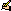 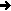 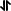 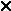 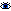 TERCERA UNIDAD.  ¿Cómo se transmite y modifica la información genética en los sistemas vivos? Tema II. La Ingeniería genética y sus aplicaciones. Actualmente estamos presenciando un increíble desarrollo de las ciencias biológicas experimentales, y como consecuencia, a partir de estos avances, se han generado grandes expectativas en materia tecnológica. La ingeniería genética puede dar respuesta a muchas de las preguntas que antes no tenían respuesta acerca de nuestra compleja diversidad biológica; tiene además, la capacidad de transformar el mundo de los seres vivos; tal es el caso que, actualmente es factible esperar que la salud humana sea mejorada drásticamente o que la agricultura aumente de manera segura su productividad; ésto se debe a la capacidad de manipular los genes, gracias al surgimiento de las técnicas de Ingeniería genética o DNA recombinante.  Sigue las instrucciones de la lectura de INFORMACION GENERAL 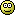 A) Lee primero esta INFORMACIÓN GENERAL Libro   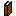 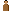 B) Contesta el cuestionario "Las técnicas básicas del DNAr" (El truco de cortar y pegar)   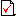 C) Después leer Libro electronico s/Tecnología del DNA recombinante.   D) Realiza la TAREA Tecnología del DNA recombinante (DNAr)   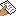 E) Participa en el FORO Biotecnología y organismos transgénicos   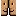 ARCHIVOS PARA CURSO   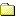 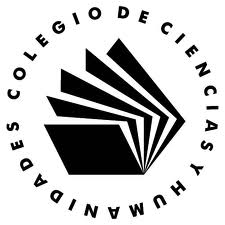  Curso sobre: Tecnología del DNA recombinanteConceptos clave:Gen, genoma, terapia génica, clonación, variabilidad biológica, tecnología de ADN recombinante, manipulación genética, proyecto genoma humano 